Supplemental Figure 1. Flow chart of participant inclusion. Note that unprocessed red meat intake and processed meat intake sum to greater than total reporters due to participants who reported both red and processed meat intake and who were therefore included in both subgroups. 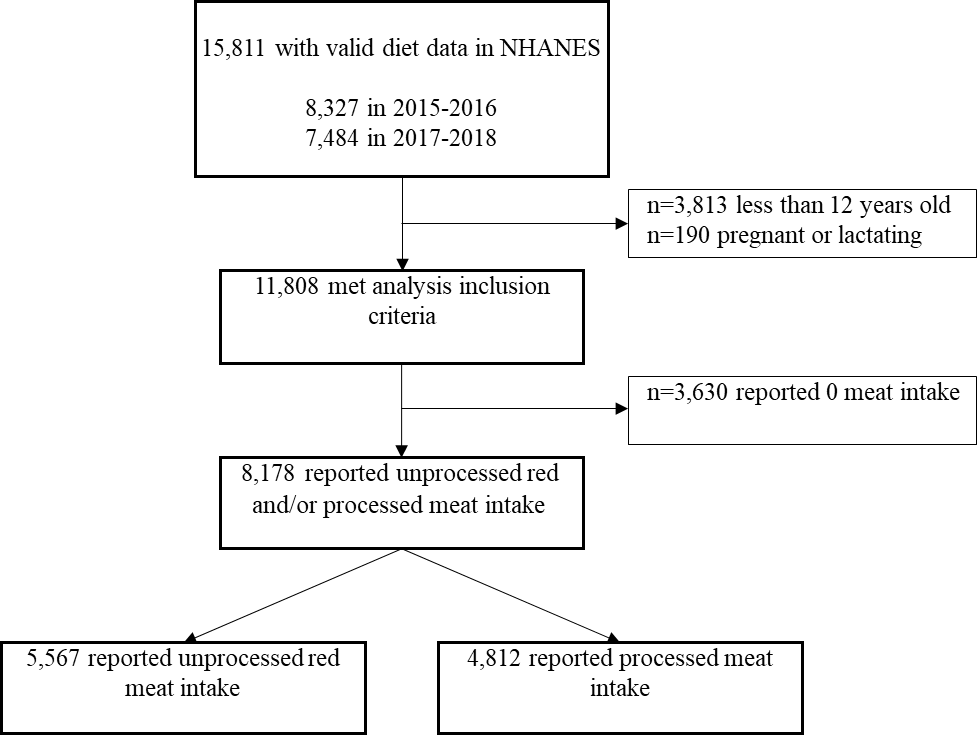 Supplemental Figure 2. Contribution of 13 food groups to total red and processed meat, unprocessed red meat, and processed meat intake in US diets, NHANES 2015-2018.1 1 Values are survey-weighted mean percent (95% confidence interval) of total grams consumed.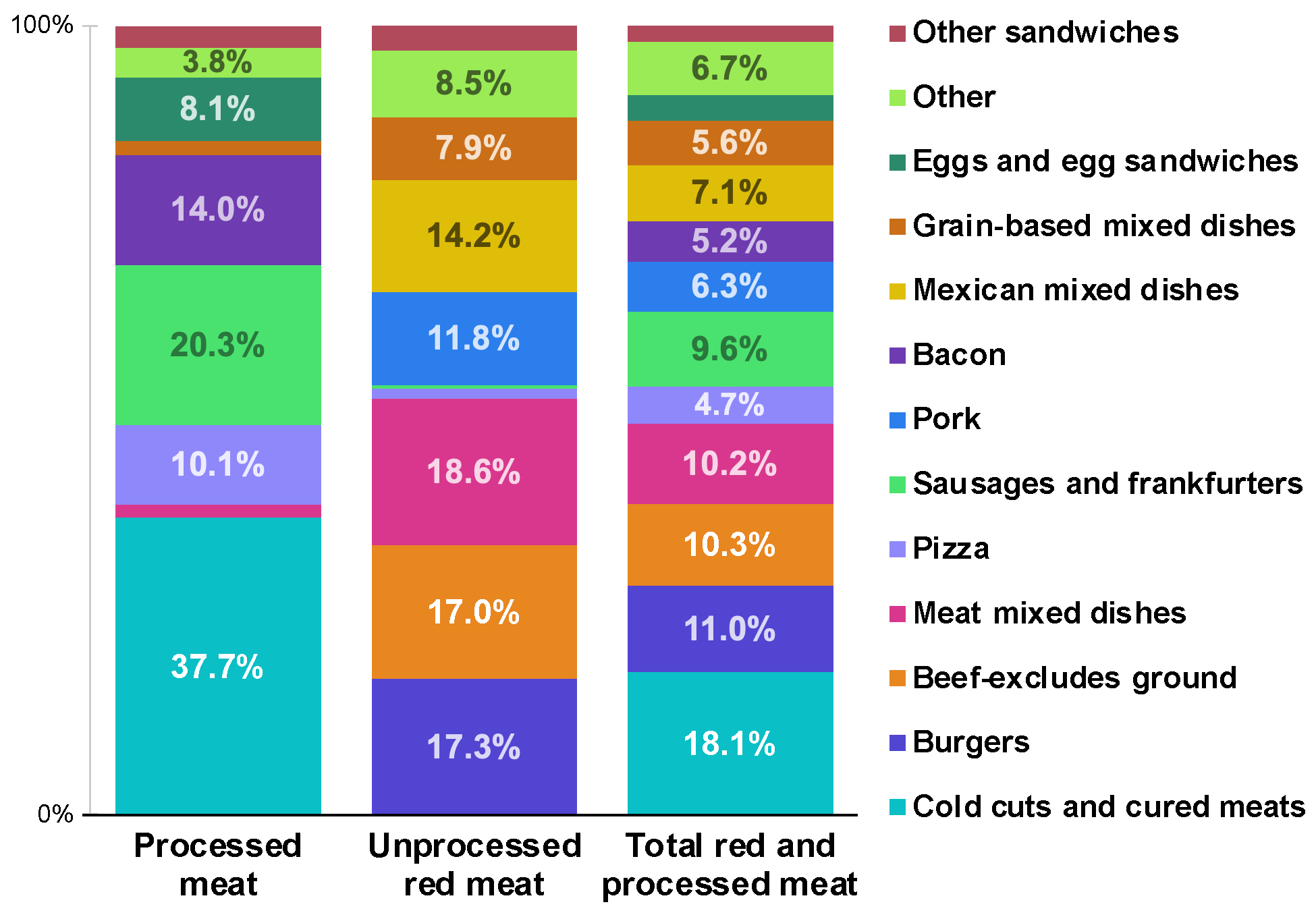 Supplemental Table 1. Comparison of contribution of food groups to total red and processed meat, unprocessed red meat, and processed meat intake in adults and teens, NHANES 2015-2018.1 Supplemental Table 1. Comparison of contribution of food groups to total red and processed meat, unprocessed red meat, and processed meat intake in adults and teens, NHANES 2015-2018.1 Supplemental Table 1. Comparison of contribution of food groups to total red and processed meat, unprocessed red meat, and processed meat intake in adults and teens, NHANES 2015-2018.1 AdultsTeensTotal red and processed meatCold cuts and cured meats17.9 (16.0-19.8)19.9 (16.6-23.1)Burgers10.5 (9.4-11.5)14.9 (12.3-17.5)**Beef10.7 (9.1-12.3)7.4 (5.6-9.1)**Meat mixed dishes10.7 (9.7-11.6)6.3 (4.5-8.0)***Sausages and frankfurters9.6 (8.6-10.6)9.3 (7.6-11.0)Mexican mixed dishes6.8 (5.5-8.0)9.5 (6.9-12.1)Pork6.6 (5.5-7.6)4.0 (2.7-5.3)**Grain-based mixed dishes5.5 (4.8-6.3)6.2 (4.1-8.2)Bacon5.2 (4.2-6.2)4.8 (3.9-5.7)Pizza4.2 (3.6-4.9)9.0 (6.7-11.2)***Unprocessed red meatBurgers18.5 (16.7-20.4)28.5 (24.3-32.8)***Beef17.7 (15.4-20.0)13.2 (10.2-16.3)Meat mixed dishes17.6 (15.7-19.5)11.6 (8.6-14.6)**Mexican mixed dishes11.9 (9.6-14.3)17.3 (13.1-21.6)Pork11.0 (9.3-12.7)7.3 (4.9-9.7)Grain-based mixed dishes8.7 (7.4-10.1)10.5 (6.7-14.2)Processed meatCold cuts and cured meats37.6 (34.5-40.7)37.9 (32.3-43.5)Sausages and frankfurters20.6 (18.7-22.4)18.7 (15.6-21.8)Bacon14.3 (12.4-16.2)11.8 (9.9-13.7)Pizza9.1 (7.8-10.3)17.6 (13.7-21.4)***1 Values are survey-weighted mean percent (95% confidence interval) of total grams consumed.*p<0.05, **p<0.01, ***p<0.001 for the difference in proportional contribution to meat intake.1 Values are survey-weighted mean percent (95% confidence interval) of total grams consumed.*p<0.05, **p<0.01, ***p<0.001 for the difference in proportional contribution to meat intake.1 Values are survey-weighted mean percent (95% confidence interval) of total grams consumed.*p<0.05, **p<0.01, ***p<0.001 for the difference in proportional contribution to meat intake.Supplemental Table 2. Contributions of food groups to total red and processed meat, unprocessed red meat, and processed meat intake in US diets, according to sex, income, and educational attainment, NHANES 2015-2018.1 Supplemental Table 2. Contributions of food groups to total red and processed meat, unprocessed red meat, and processed meat intake in US diets, according to sex, income, and educational attainment, NHANES 2015-2018.1 Supplemental Table 2. Contributions of food groups to total red and processed meat, unprocessed red meat, and processed meat intake in US diets, according to sex, income, and educational attainment, NHANES 2015-2018.1 Supplemental Table 2. Contributions of food groups to total red and processed meat, unprocessed red meat, and processed meat intake in US diets, according to sex, income, and educational attainment, NHANES 2015-2018.1 Supplemental Table 2. Contributions of food groups to total red and processed meat, unprocessed red meat, and processed meat intake in US diets, according to sex, income, and educational attainment, NHANES 2015-2018.1 Supplemental Table 2. Contributions of food groups to total red and processed meat, unprocessed red meat, and processed meat intake in US diets, according to sex, income, and educational attainment, NHANES 2015-2018.1 Supplemental Table 2. Contributions of food groups to total red and processed meat, unprocessed red meat, and processed meat intake in US diets, according to sex, income, and educational attainment, NHANES 2015-2018.1 Supplemental Table 2. Contributions of food groups to total red and processed meat, unprocessed red meat, and processed meat intake in US diets, according to sex, income, and educational attainment, NHANES 2015-2018.1 Supplemental Table 2. Contributions of food groups to total red and processed meat, unprocessed red meat, and processed meat intake in US diets, according to sex, income, and educational attainment, NHANES 2015-2018.1 SexSexIncome2Income2Income2Educational Attainment3Educational Attainment3Educational Attainment3MaleFemaleLowMiddleHighLowMiddleHighTotal red and processed meatTotal red and processed meatTotal red and processed meatTotal red and processed meatTotal red and processed meatTotal red and processed meatTotal red and processed meatTotal red and processed meatTotal red and processed meatCold cuts and cured meats 18.3 (16.3-20.2)17.9 (15.7-20.1)17.5 (15.1-19.9)18.9 (16.2-21.6)18.6 (16.3-20.9)15.2 (12.8-17.6)18.2 (15.9-20.6)19.0 (15.9-22.1)Burgers 12.0 (10.6-13.4)9.8 (8.5-11.1)12.1 (10.6-13.7)10.8 (8.8-12.9)10.7 (8.8-12.6)10.7 (8.8-12.6)12.3 (10.9-13.7)8.4 (6.3-10.5)Beef - excludes ground11.4 (9.2-13.6)9.1 (7.6-10.6)8.7 (7.3-10.0)9.7 (7.9-11.5)11.7 (9.0-14.4)10.5 (8.4-12.5)9.8 (8.3-11.2)11.5 (8.0-14.9)Meat mixed dishes 9.0 (7.7-10.2)11.5 (10.4-12.7)9.2 (7.8-10.7)10.9 (9.0-12.8)10.4 (8.7-12.0)7.9 (6.4-9.4)10.2 (9.0-11.4)11.2 (9.1-13.2)Sausages and frankfurters 10.0 (8.7-11.2)9.1 (8.0-10.1)9.0 (7.8-10.3)9.9 (8.6-11.1)9.4 (7.4-11.4)9.9 (7.4-12.5)10.3 (9.3-11.3)7.9 (5.9-10.0)Mexican mixed dishes 7.3 (5.9-8.8)6.8 (5.2-8.5)8.3 (6.8-9.9)7.3 (5.6-8.9)6.0 (4.1-7.8)11.0 (7.8-14.3)7.1 (5.6-8.6)5.2 (3.6-6.7)**Pork 6.1 (5.1-7.2)6.4 (5.2-7.6)7.6 (6.2-9.0)7.0 (5.1-9.0)4.1 (3.0-5.3)***7.2 (5.4-9.0)6.4 (5.4-7.5)5.7 (3.9-7.4)Grain-based mixed dishes 4.8 (3.9-5.7)6.5 (5.4-7.7)6.3 (4.6-8.0)5.3 (4.1-6.5)5.6 (3.7-7.4)5.5 (3.7-7.4)5.5 (4.4-6.6)6.0 (4.3-7.8)Bacon 4.0 (3.0-5.0)6.5 (5.2-7.8)**3.8 (3.0-4.7)5.5 (4.2-6.7)6.2 (4.5-7.9)3.4 (2.0-4.7)5.2 (4.0-6.4)5.9 (4.2-7.6)Pizza 5.0 (4.2-5.9)4.3 (3.4-5.2)4.7 (3.7-5.7)5.0 (3.8-6.1)4.6 (3.2-6.0)4.3 (3.1-5.5)4.5 (3.7-5.4)5.3 (3.4-7.2)Unprocessed red meatUnprocessed red meatUnprocessed red meatUnprocessed red meatUnprocessed red meatUnprocessed red meatUnprocessed red meatUnprocessed red meatUnprocessed red meatBurgers 21.0 (18.9-23.2)17.6 (15.4-19.8)21.7 (19.1-24.3)19.2 (11.9-15.9)19.1 (15.7-22.5)18.0 (15.1-20.9)21.9 (19.5-24.2)14.8 (11.0-18.5)Beef 18.3 (15.2-21.5)15.6 (13.3-17.9)13.9 (11.9-15.9)16.3 (13.2-19.4)19.6 (15.8-23.5)16.2 (13.0-19.5)16.2 (14.2-18.2)19.5 (14.1-24.8)Meat mixed dishes14.8 (12.5-17.0)19.4 (17.4-21.5)15.7 (13.6-17.7)17.4 (14.5-20.3)17.5 (14.2-20.8)13.1 (10.4-15.8)16.9 (15.0-18.7)18.9 (15.1-22.6)Mexican mixed dishes 12.7 (10.3-15.2)12.4 (9.6-15.2)14.2 (11.2-17.2)13.4 (10.3-16.4)10.6 (7.4-13.9)19.6 (14.1-25.1)12.3 (9.9-14.6)9.7 (7.2-12.2)**Pork 10.1 (8.3-11.8)11.1 (9.1-13.0)12.5 (10.3-14.7)11.5 (8.7-14.3)7.4 (5.4-9.4)***11.0 (8.5-13.4)10.8 (9.0-12.7)9.8 (7.1-12.4)Grain-based mixed dishes 8.0 (6.5-9.4)10.5 (8.7-12.3)9.5 (6.9-12.1)9.5 (7.5-11.4)9.2 (6.1-12.4)7.9 (5.0-10.8)9.0 (7.4-10.6)10.2 (7.2-13.3)Processed meatProcessed meatProcessed meatProcessed meatProcessed meatProcessed meatProcessed meatProcessed meatProcessed meatCold cuts and cured meats 37.4 (34.3-40.6)38.0 (34.2-41.9)37.1 (32.9-41.4)40.8 (37.1-44.5)35.8 (31.2-40.5)35.9 (30.6-41.2)37.6 (33.7-41.4)38.7 (33.4-44.1)Sausages and frankfurters 21.5 (19.1-23.9)18.9 (16.5-21.2)20.3 (17.6-22.9)21.3 (19.1-23.6)18.5 (14.8-22.2)23.3 (18.6-27.9)21.3 (19.4-23.3)16.9 (13.0-20.7)Bacon 12.0 (10.0-14.0)16.3 (14.3-18.4) ***11.5 (9.5-13.5)14.1 (11.6-16.6)16.7 (13.4-19.9)9.2 (6.3-12.1)14.5 (12.5-16.5)14.9 (11.6-18.2)Pizza 10.6 (8.9-12.2)9.6 (7.3-12.0)11.0 (9.3-12.8)9.7 (7.3-12.1)10.0 (7.1-12.8)9.8 (7.3-12.3)10.1 (8.1-12.1)10.3 (7.0-13.6)1 Values are survey-weighted mean percent (95% confidence interval) of total grams consumed.2 Family income was categorized as low (Poverty Income Ratio [PIR] 0–185%), middle (PIR 185–400%), and high (PIR ≥400%).3 Education was defined as low (Less than high school); medium (High school graduate/GED or equivalent or Some college/Associate degree); and high (College graduate or above). Education categories for teens were defined using the household reference person’s educational attainment.*p<0.05, **p<0.01, ***p<0.001 for the difference in proportional contribution to meat intake.1 Values are survey-weighted mean percent (95% confidence interval) of total grams consumed.2 Family income was categorized as low (Poverty Income Ratio [PIR] 0–185%), middle (PIR 185–400%), and high (PIR ≥400%).3 Education was defined as low (Less than high school); medium (High school graduate/GED or equivalent or Some college/Associate degree); and high (College graduate or above). Education categories for teens were defined using the household reference person’s educational attainment.*p<0.05, **p<0.01, ***p<0.001 for the difference in proportional contribution to meat intake.1 Values are survey-weighted mean percent (95% confidence interval) of total grams consumed.2 Family income was categorized as low (Poverty Income Ratio [PIR] 0–185%), middle (PIR 185–400%), and high (PIR ≥400%).3 Education was defined as low (Less than high school); medium (High school graduate/GED or equivalent or Some college/Associate degree); and high (College graduate or above). Education categories for teens were defined using the household reference person’s educational attainment.*p<0.05, **p<0.01, ***p<0.001 for the difference in proportional contribution to meat intake.1 Values are survey-weighted mean percent (95% confidence interval) of total grams consumed.2 Family income was categorized as low (Poverty Income Ratio [PIR] 0–185%), middle (PIR 185–400%), and high (PIR ≥400%).3 Education was defined as low (Less than high school); medium (High school graduate/GED or equivalent or Some college/Associate degree); and high (College graduate or above). Education categories for teens were defined using the household reference person’s educational attainment.*p<0.05, **p<0.01, ***p<0.001 for the difference in proportional contribution to meat intake.1 Values are survey-weighted mean percent (95% confidence interval) of total grams consumed.2 Family income was categorized as low (Poverty Income Ratio [PIR] 0–185%), middle (PIR 185–400%), and high (PIR ≥400%).3 Education was defined as low (Less than high school); medium (High school graduate/GED or equivalent or Some college/Associate degree); and high (College graduate or above). Education categories for teens were defined using the household reference person’s educational attainment.*p<0.05, **p<0.01, ***p<0.001 for the difference in proportional contribution to meat intake.1 Values are survey-weighted mean percent (95% confidence interval) of total grams consumed.2 Family income was categorized as low (Poverty Income Ratio [PIR] 0–185%), middle (PIR 185–400%), and high (PIR ≥400%).3 Education was defined as low (Less than high school); medium (High school graduate/GED or equivalent or Some college/Associate degree); and high (College graduate or above). Education categories for teens were defined using the household reference person’s educational attainment.*p<0.05, **p<0.01, ***p<0.001 for the difference in proportional contribution to meat intake.1 Values are survey-weighted mean percent (95% confidence interval) of total grams consumed.2 Family income was categorized as low (Poverty Income Ratio [PIR] 0–185%), middle (PIR 185–400%), and high (PIR ≥400%).3 Education was defined as low (Less than high school); medium (High school graduate/GED or equivalent or Some college/Associate degree); and high (College graduate or above). Education categories for teens were defined using the household reference person’s educational attainment.*p<0.05, **p<0.01, ***p<0.001 for the difference in proportional contribution to meat intake.1 Values are survey-weighted mean percent (95% confidence interval) of total grams consumed.2 Family income was categorized as low (Poverty Income Ratio [PIR] 0–185%), middle (PIR 185–400%), and high (PIR ≥400%).3 Education was defined as low (Less than high school); medium (High school graduate/GED or equivalent or Some college/Associate degree); and high (College graduate or above). Education categories for teens were defined using the household reference person’s educational attainment.*p<0.05, **p<0.01, ***p<0.001 for the difference in proportional contribution to meat intake.1 Values are survey-weighted mean percent (95% confidence interval) of total grams consumed.2 Family income was categorized as low (Poverty Income Ratio [PIR] 0–185%), middle (PIR 185–400%), and high (PIR ≥400%).3 Education was defined as low (Less than high school); medium (High school graduate/GED or equivalent or Some college/Associate degree); and high (College graduate or above). Education categories for teens were defined using the household reference person’s educational attainment.*p<0.05, **p<0.01, ***p<0.001 for the difference in proportional contribution to meat intake.